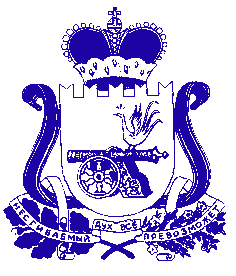 СОВЕТ ДЕПУТАТОВИГОРЕВСКОГО СЕЛЬСКОГО ПОСЕЛЕНИЯХОЛМ-ЖИРКОВСКОГО РАЙОНА СМОЛЕНСКОЙ ОБЛАСТИРЕШЕНИЕот 12.05.2020г.                                  №7О внесении изменений в решениеСовета депутатов Игоревского сельского поселения Холм-Жирковского района Смоленскойобласти № 37 от 27.12.2019г. «Обюджете муниципального образованияИгоревского сельского поселенияХолм-Жирковского района на 2020 годи плановый период 2021 и 20222 годов»      Руководствуясь Федеральным законом от 06.10.2003 № 131- ФЗ «Об общих принципах организации местного самоуправления в Российской Федерации», Бюджетным кодексом Российской Федерации, Уставом  муниципального образования Игоревского сельского поселения Холм-Жирковского района Смоленской областиСовет депутатов Игоревского сельского поселения Холм-Жирковского района Смоленской области            РЕШИЛ:                                                                                                          Приложение  3к решению Совета депутатов Игоревского сельского поселения Холм-Жирковского района Смоленской области  «О бюджете муниципального образования Игоревского сельского поселения Холм-Жирковского района Смоленской области на 2020 год и на плановый период 2021 и 2022 годов» от 27.12.2019г. №37П Е Р Е Ч Е Н Ьглавных администраторов доходов бюджета  Игоревского сельского поселения Холм-Жирковского района Смоленской областиПриложение  10к решению Совета депутатов Игоревского сельского поселения Холм-Жирковского района Смоленской области  «О бюджете муниципального образования Игоревского сельского поселения Холм-Жирковского района Смоленской области на 2020 год и на плановый период 2021 и 2022 годов» от 27.12.2019г. №37Распределение бюджетных ассигнований по разделам, подразделам, целевым статьям и видам расходов классификации расходов бюджетов на 2020 год(тыс.руб.)Приложение  12к решению Совета депутатов Игоревского сельского поселения Холм-Жирковского района Смоленской области  «О бюджете муниципального образования Игоревского сельского поселения Холм-Жирковского района Смоленской области на 2020 год и на плановый период 2021 и 2022 годов» от 27.12.2019г. №37Распределение бюджетных ассигнований по целевым статьям (муниципальным программам и непрограммным направлениям деятельности), группам (группам и подгруппам) видов расходов классификации расходов бюджетов на 2020 год(тыс.руб.)Приложение  14к решению Совета депутатов Игоревского сельского поселения Холм-Жирковского района Смоленской области  «О бюджете муниципального образования Игоревского сельского поселения Холм-Жирковского района Смоленской области на 2020 год и на плановый период 2021 и 2022 годов» от 27.12.2019г. №37Ведомственная структура расходов местного бюджета на 2020 год(тыс.руб.)Приложение  16к решению Совета депутатов Игоревского сельского поселения Холм-Жирковского района Смоленской области  «О бюджете муниципального образования Игоревского сельского поселения Холм-Жирковского района Смоленской области на 2020 год и на плановый период 2021 и 2022 годов» от 27.12.2019г. №37Распределение бюджетных ассигнований по муниципальным программам и непрограммным направлениям деятельности на 2020 год (тыс.руб.)ПОЯСНИТЕЛЬНАЯ ЗАПИСКА           На внесение изменений в решение Совета депутатов Игоревского сельского поселения Холм-Жирковского района Смоленской области «О бюджете муниципального образования Игоревского сельского поселения Холм-Жирковского Смоленской области на 2019 год и плановый период 2020 и 2021 годов» от 27.12.2019г. № 37.           Решение утвержден общий объем доходов бюджета муниципального образования Игоревского сельского поселения Холм-Жирковского района смоленской области в сумме 12 417,6 тыс. рублей, в том числе объем безвозмездных поступлений в сумме 7 984,4 тыс. рублей.          Решением утвержден общий объем расходов муниципального образования Игоревского сельского поселения Холм-Жирковского района Смоленской области в 13 295,9 тыс. рублей. Решением утвержден размер дефицита местного бюджета муниципального образования Игоревского сельского поселения Холм-Жирковского района Смоленской области на 2020 год в сумме 878,3 тыс. рублей, что составляет 19,8% от общего объема доходов местного бюджета без учета безвозмездных поступлений в местный бюджет и 7,1% от объема всех доходов местного бюджета.          В связи с недостаточностью денежных средств на оплату по заключенным договорам, Администрация Игоревского сельского поселения Холм-Жирковского района Смоленской области ходатайствует о внесении изменений в решение Совета депутатов по следующим кодамДоходы за счет поправок:Расходы за счет поправок:              Внести следующие изменения в решение Совета депутатов Игоревского сельского поселения Холм-Жирковского района Смоленской области №37 от 27.12.2019г.« О бюджете муниципального   образования Игоревского сельского поселения Холм-Жирковского района Смоленской области на 2020 год и на    плановый период 2021 и  2022 годов»         1. Пункт 1 ст.1 изложить в новой редакции:         1. Утвердить основные характеристики  бюджета муниципального образования  Игоревского сельского поселения Холм-Жирковского  района Смоленской области (далее - местный бюджет) на 2020 год:        1) общий объем доходов  местного бюджета   в сумме 12 417,6 тыс. рублей, в том числе объем безвозмездных поступлений в сумме 7 984,4тыс. рублей, из которых объем получаемых межбюджетных трансфертов  7 984,4 тыс. рублей;2) общий объем расходов местного бюджета  в   сумме   13 295,9 тыс. рублей;3) размер дефицита местного бюджета муниципального образования Игоревского сельского поселения Холм-Жирковского района Смоленской области на 2020 год в сумме 878,3 тыс. рублей, что составляет 19,8% от общего объема доходов местного бюджета без учета безвозмездных поступлений в местный бюджет и 7,1% от объема всех доходов местного бюджета.2. Пункт 1 ст.11 изложить в новой редакции:1.Утвердить объем бюджетных ассигнований на финансовое обеспечение реализации муниципальных программ в 2020 году в сумме 12 070,22  тыс. рублей, в 2020 году в сумме 47 953,2 тыс. рублей, в 2021 году в сумме  3 978,0 тыс. рублей.        3. Приложение 1 «Источники финансирования дефицита бюджета Игоревского сельского поселения Холм-Жирковского района Смоленской области на 2020 год» изложить в новой редакции.        4. Приложение 3 «Перечень главных администраторов доходов бюджета Игоревского сельского поселения Холм-Жирковского района Смоленской области» изложить в новой редакции.        5. Приложение 8 «Прогнозируемые безвозмездные поступления в бюджет Игоревского сельского поселения Холм-Жирковского района Смоленской области на 2020 год» изложить в новой редакции.        6. Приложение 10 «Распределение бюджетных ассигнований по разделам, подразделам, целевым статьям (муниципальным программам и непрограммным направлениям деятельности), группам (группам и подгруппам) видов расходов классификации расходов бюджетов на 2020 год» изложить в новой редакции.         7. Приложение 12 «Распределение бюджетных ассигнований по целевым статьям (муниципальным программам и непрограммным направлениям деятельности), группам (группам и подгруппам) видов расходов классификации расходов бюджетов на 2019 год» изложить в новой редакции.       8. Приложение 14 «Ведомственная структура расходов местного  бюджета (распределение бюджетных ассигнований по главным распорядителям бюджетных средств, разделам, подразделам, целевым статьям (муниципальным программам и непрограммным направлениям деятельности), группам (группам и подгруппам) видов расходов классификации расходов бюджетов) на 2020 год» изложить в новой редакции.        9 Приложение 16 «Распределение бюджетных ассигнований по муниципальным программам и непрограммным направлениям деятельности на 2020 год» изложить в новой редакции.Глава муниципального образования Игоревского сельского поселения Холм-Жирковского района Смоленской области                                                                            Т.А.Семенова                Источники финансирования дефицита бюджета Игоревского сельского поселения Холм-Жирковского района Смоленской области на 2020 год(тыс. руб.)Код бюджетной классификации Российской ФедерацииКод бюджетной классификации Российской ФедерацииНаименование главного администратора  доходов бюджета поселения, являющегося главным распорядителем средств бюджета поселения, источника доходов бюджета поселенияГлавного администраторадоходов бюджета поселенияНаименование главного администратора  доходов бюджета поселения, являющегося главным распорядителем средств бюджета поселения, источника доходов бюджета поселения912Администрация Игоревского сельского поселения Холм-Жирковского района Смоленской области9121 13 02995 10 0000 130Прочие доходы от компенсации затрат бюджетов сельских поселений9121 11 05035 10 0000 120Доходы от сдачи в аренду имущества, находящегося в оперативном управлении органов управления сельских поселений и созданных ими учреждений (за исключением имущества муниципальных бюджетных и автономных учреждений)9121 11 05035 10 0100 120Сумма платежа (перерасчеты и задолженность по соответствующему платежу)9121 11 05035 10 0200 120Пени, проценты и штрафы  по соответствующему платежу9121 17 01050 10 0000 180Невыясненные поступления, зачисляемые в бюджеты сельских поселений9121 17 05050 10 0000 180Прочие неналоговые доходы бюджетов сельских поселений9122 02 16001 10 0000 150Дотации бюджетам сельских поселений на выравнивание бюджетной обеспеченности из бюджетов муниципальных районов9122 02 25243 10 0000 150Субсидии бюджетам сельских поселений  на строительство и реконструкцию (модернизацию) объектов питьевого  водоснабжения9122 02 25576 10 0000 150Субсидии бюджетам сельских поселений на обеспечение комплексного развития сельских территорий9122 02 29999 10 0004 150Субсидии бюджетам сельских поселений на выполнение работ по инженерным изысканиям в целях подготовки проектной документации объектов капитального строительства в сфере жилищно-коммунального хозяйства, подлежащих модернизации, и ее экспертизу9122 02 35118 10 0000 150Субвенции бюджетам сельских поселений на осуществление первичного воинского учета на территориях, где отсутствуют военные комиссариаты9122 02 49999 10 0000 150Прочие межбюджетные трансферты, передаваемые бюджетам сельских поселений                                                                   Приложение  8                                                                   к  решению Совета депутатов Игоревского                                                                    сельского поселения Холм-Жирковского района                                                                  Смоленской области  «О бюджете муниципального                                                                   образования Игоревского сельского поселения                                                                                                                                Холм-Жирковского района Смоленской области                                                                  на 2020 год   и плановый период   2021 и 2020                                                                   годов» от 27.12.2019г. №37                                                                                Приложение  8                                                                   к  решению Совета депутатов Игоревского                                                                    сельского поселения Холм-Жирковского района                                                                  Смоленской области  «О бюджете муниципального                                                                   образования Игоревского сельского поселения                                                                                                                                Холм-Жирковского района Смоленской области                                                                  на 2020 год   и плановый период   2021 и 2020                                                                   годов» от 27.12.2019г. №37             Прогнозируемые безвозмездные поступления Прогнозируемые безвозмездные поступления Прогнозируемые безвозмездные поступления в  бюджет Игоревского сельского поселения Холм-Жирковского района Смоленской области  на 2020 годв  бюджет Игоревского сельского поселения Холм-Жирковского района Смоленской области  на 2020 годв  бюджет Игоревского сельского поселения Холм-Жирковского района Смоленской области  на 2020 год(тыс. рублей)(тыс. рублей)(тыс. рублей)КОДНаименование кода доходов бюджетаСумма1232 00 00000 00 0000 000БЕЗВОЗМЕЗДНЫЕ ПОСТУПЛЕНИЯ7 984,4 2 02 00000 00 0000 000БЕЗВОЗМЕЗДНЫЕ ПОСТУПЛЕНИЯ ОТ ДРУГИХ БЮДЖЕТОВ БЮДЖЕТНОЙ СИСТЕМЫ РОССИЙСКОЙ ФЕДЕРАЦИИ7 984,42 02 10000 00 0000 150Дотации бюджетам бюджетной системы Российской Федерации2569,72 02 16001 00 0000 150Дотации на выравнивание бюджетной обеспеченности из бюджетов муниципаьных районов, городских округов внутригордским делением2569,72 02 16001 10 0000 150Дотации бюджетам сельских поселений на выравнивание бюджетной обеспеченности из бюджетов муниципальных районов2569,72 02 20000 00 0000 150Субсидии бюджетам бюджетной системы Российской Федерации5142,12 02 25576 10 0000 150Субсидии бюджетам сельских поселений на обеспечение комплексного развития сельских территорий 1 492,02 02 29999 10 0004 150Субсидии бюджетам сельских поселений на выполнение работ по инженерным изысканиям в целях подготовки проектной документации, подготовку проектной документации объектов капитального строительства в сфере жилищно - коммунального хозяйства, подлежащих модернизации, и ее ээкспертизу3650,12 02 30000 00 0000 150Субвенции бюджетам бюджетной системы Российской Федерации272,62 02 35118 00 0000 150Субвенции бюджетам на осуществление первичного воинского учета на территориях, где отсутствуют военные комиссариаты272,62 02 35118 10 0000 150Субвенции бюджетам сельских поселений на осуществление первичного воинского учета на территориях, где отсутствуют военные комиссариаты272,62 02 40000 00 0000 150Иные межбюджетные трансферты0,02 02 49999 00 0000 150Прочие межбюджетные трансферты, передаваемые бюджетам0,02 02 49999 10 0000 150Прочие межбюджетные трансферты, передаваемые бюджетам сельских поселений0,0НаименованиеРазделПодразделЦелевая статьяВид расходовСУММА123456ОБЩЕГОСУДАРСТВЕННЫЕ ВОПРОСЫ012 737,64Функционирование высшего должностного лица субъекта Российской Федерации и муниципального образования0102590,22Обеспечение деятельности Главы муниципального образования010277 0 00 00000590,22Расходы на обеспечение функций органов местного самоуправления010277 0 00 00140590,22Расходы на выплаты персоналу в целях обеспечения выполнения функций государственными (муниципальными) органами, казенными учреждениями, органами управления государственными внебюджетными фондами010277 0 00 00140100590,22Расходы на выплаты персоналу государственных (муниципальных) органов010277 0 00 00140120590,22Функционирование Правительства Российской Федерации, высших исполнительных органов государственной власти субъектов Российской Федерации, местных администраций01041 921,48Муниципальная программа "Комплексное развитие территории Игоревского сельского поселения Холм-Жирковского района Смоленской области010420 0 00 000001 916,48Обеспечивающая подпрограмма010420 5 00 000001 916,48Основное мероприятие "Обеспечение организационных условий для реализации муниципальной программы"010420 5 01 000001 916,48Расходы на обеспечение функций органов местного самоуправления010420 5 01 001401 916,48Расходы на выплаты персоналу в целях обеспечения выполнения функций государственными (муниципальными) органами, казенными учреждениями, органами управления государственными внебюджетными фондами010420 5 01 001401001 314,05Расходы на выплаты персоналу государственных (муниципальных) органов010420 5 01 001401201 314,05Закупка товаров, работ и услуг для обеспечения государственных (муниципальных) нужд010420 5 01 00140200513,63Иные закупки товаров, работ и услуг для обеспечения государственных (муниципальных) нужд010420 5 01 00140240513,63Иные бюджетные ассигнования010420 5 01 0014080088,80Уплата налогов, сборов и иных платежей010420 5 01 0014085088,80Расходы за счет средств резервного фонда Администрации муниципального образования Игоревского сельского поселения010487 0 00 288805,00Закупка товаров, работ и услуг для обеспечения государственных (муниципальных) нужд010487 0 00 288802005,00Иные закупки товаров, работ и услуг для обеспечения государственных (муниципальных) нужд010487 0 00 288802405,00Обеспечение деятельности финансовых, налоговых и таможенных органов и органов финансового (финансово-бюджетного) надзора010641,30Непрограммые расходы органов местного самоуправления010682 0 00 0000041,30Расходы бюджетов поселений по передаче полномочий в бюджет муниципального района в соответствии с заключенными соглашениями010682 2 00 0000041,30Расходы бюджета Игоревского сельского поселения по передаче полномочий в бюджет муниципального района в соответствии с заключенными соглашениями в части внешнего финансового контроля010682 2 00 П105019,30Межбюджетные трансферты010682 2 00 П105050019,30Иные межбюджетные трансферты010682 2 00 П105054019,30Расходы бюджета Игоревского сельского поселения по передаче полномочий в бюджет муниципального района в соответствии с заключенными соглашениями  в части исполнения бюджета поселения и осуществления внутреннего муниципального финансового контроля010682 2 00 П205022,00Межбюджетные трансферты010682 2 00 П205050022,00Иные межбюджетные трансферты010682 2 00 П205054022,00Обеспечение проведения выборов и референдумов0107160,22Непрограммые расходы органов местного самоуправления010782 0 00 00000160,22Обеспечение проведения выборов и референдумов010782 4 00 00000160,22Расходы на подготовку и проведение выборов010782 4 00 20900160,22Иные бюджетные ассигнования010782 4 00 20900800	160,22	Специальные расходы010782 4 00 20900880160,22Резервные фонды011124,41Резервные фонды местных администраций011187 0 00 0000024,41Расходы за счет средств резервного фонда Администрации муниципального образования011187 0 00 2888024,41Иные бюджетные ассигнования011187 0 00 2888080024,41Резервные средства011187 0 00 2888087024,41НАЦИОНАЛЬНАЯ ОБОРОНА02272,60Мобилизационная и вневойсковая подготовка0203272,60Непрограммые расходы органов местного самоуправления020382 0 00 00000272,60Прочие расходы за счет межбюджетных трансфертов других уровней020382 1 00 00000272,60Осуществление первичного воинского учета на территориях, где отсутствуют военные комиссариаты020382 1 00 51180272,60Расходы на выплаты персоналу в целях обеспечения выполнения функций государственными (муниципальными) органами, казенными учреждениями, органами управления государственными внебюджетными фондами020382 1 00 51180100210,38Расходы на выплаты персоналу государственных (муниципальных) органов020382 1 00 51180120210,38Закупка товаров, работ и услуг для обеспечения государственных (муниципальных) нужд020382 1 00 5118020062,22Иные закупки товаров, работ и услуг для обеспечения государственных (муниципальных) нужд020382 1 00 5118024062,22НАЦИОНАЛЬНАЯ ЭКОНОМИКА04929,00Дорожное хозяйство (дорожные фонды)0409929,00Муниципальная программа "Комплексное развитие территории Игоревского сельского поселения Холм-Жирковского района Смоленской области040920 0 00 00000929,00Подпрограмма "Развитие улично-дорожной сети на территории Игоревского сельского поселения"040920 2 00 00000929,00Основное мероприятие "Обеспечение дорожной деятельности"040920 2 01 00000929,00Расходы на содержание автомобильных дорог в границах поселения за счет средств местного бюджета040920 2 01 20590100,00Закупка товаров, работ и услуг для обеспечения государственных (муниципальных) нужд040920 2 01 20590200100,00Иные закупки товаров, работ и услуг для обеспечения государственных (муниципальных) нужд040920 2 01 20590240100,00Расходы на содержание автомобильных дорог в границах поселения за счет средств дорожного фонда040920 2 01 20600829,00Закупка товаров, работ и услуг для обеспечения государственных (муниципальных) нужд040920 2 01 20600200829,00Иные закупки товаров, работ и услуг для обеспечения государственных (муниципальных) нужд040920 2 01 20600240829,00ЖИЛИЩНО-КОММУНАЛЬНОЕ ХОЗЯЙСТВО059 129,73Жилищное хозяйство0501100,00Муниципальная программа "Комплексное развитие территории Игоревского сельского поселения Холм-Жирковского района Смоленской области050120 0 00 00000100,00Подпрограмма "Благоустройство территории Игоревского сельского поселения"050120 1 00 00000100,00Основное мероприятие "Обеспечение мероприятий в области жилищно-коммунального хозяйства"050120 1 01 00000100,00Обеспечение мероприятий по капитальному ремонту многоквартирных домов050120 1 01 20520100,00Закупка товаров, работ и услуг для обеспечения государственных (муниципальных) нужд050120 1 01 20520200100,00Иные закупки товаров, работ и услуг для обеспечения государственных (муниципальных) нужд050120 1 01 20520240100,00Коммунальное хозяйство05023 881,05Муниципальная программа "Комплексное развитие территории Игоревского сельского поселения Холм-Жирковского района Смоленской области050220 0 00 00000194,00Подпрограмма "Благоустройство территории Игоревского сельского поселения"050220 1 00 00000194,00Основное мероприятие "Обеспечение мероприятий в области жилищно-коммунального хозяйства"050220 1 01 00000194,00Расходы на мероприятия в области жилищно-коммунального хозяйства050220 1 01 20510184,00Закупка товаров, работ и услуг для обеспечения государственных (муниципальных) нужд050220 1 01 20510200184,00Иные закупки товаров, работ и услуг для обеспечения государственных (муниципальных) нужд050220 1 01 20510240184,00Расходы на проведение мероприятий по ремонту и содержанию колодцев050220 1 01 2078010,00Закупка товаров, работ и услуг для обеспечения государственных (муниципальных) нужд050220 1 01 2078020010,00Иные закупки товаров, работ и услуг для обеспечения государственных (муниципальных) нужд050220 1 01 2078024010,00Муниципальная программа «»комплексное развитие систем коммунальной инфраструктуры Игоревского сельского поселения Холм -Жиркоского района Смоленской области050223 0 00 000003 687,05Государственная программа Российской Федерации «Комплексное развитие систем водоснабжения»050223 Я 00 00000 3 687,05Основное мероприятие «Комплексное развитие систем водоснабжения»050223 Я 01 000003 687,05Выполнение работ по инженерным изысканиям в целях подготовки проектной документации, подготовку проектной документации объектов капитального строительства в сфере жилищно – коммунального хозяйства, подлежащих модернизации, и ее экспертизу050223 Я 01 S0670 3 650,15Закупка товаров, работ и услуг для обеспечения государственных (муниципальных) нужд050223 Я 01 S06702003 650,15Иные закупки товаров, работ и услуг для обеспечения государственных (муниципальных) нужд050223 Я 01 S06702403 650,15Выполнение работ по инженерным изысканиям в целях подготовки проектной документации, подготовку проектной документации объектов капитального строительства в сфере жилищно – коммунального хозяйства, подлежащих модернизации, и ее экспертизу за счет средств местного бюджета 050223 Я 01 S067036,90Закупка товаров, работ и услуг для обеспечения государственных (муниципальных) нужд050223 Я 01 S067020036,90Иные закупки товаров, работ и услуг для обеспечения государственных (муниципальных) нужд050223 Я 01 S067024036,90Благоустройство05035 148,65Муниципальная программа "Комплексное развитие территории Игоревского сельского поселения Холм-Жирковского района Смоленской области050320 0 00 000005 148,65Подпрограмма "Благоустройство территории Игоревского сельского поселения"050320 1 00 000005 098,65Основное мероприятие "Обеспечение мероприятий в области благоустройства"050320 1 02 000005 098,65Расходы на уличное освещение и обслуживание050320 1 02 205401 881,49Закупка товаров, работ и услуг для обеспечения государственных (муниципальных) нужд050320 1 02 205402001 880,49Иные закупки товаров, работ и услуг для обеспечения государственных (муниципальных) нужд050320 1 02 205402401 880,49Иные бюджетные ассигнования050320 1 02 205408001,00Уплата налогов, сборов и иных платежей050320 1 02 205408501,00Расходы на озеленение территории050320 1 02 20550155,61Закупка товаров, работ и услуг для обеспечения государственных (муниципальных) нужд050320 1 02 20550200155,61Иные закупки товаров, работ и услуг для обеспечения государственных (муниципальных) нужд050320 1 02 20550240155,61Расходы на организацию и содержание мест захоронения050320 1 02 20560250,00Закупка товаров, работ и услуг для обеспечения государственных (муниципальных) нужд050320 1 02 20560200250,00Иные закупки товаров, работ и услуг для обеспечения государственных (муниципальных) нужд050320 1 02 20560240250,00Расходы на отлов и содержание безнадзорных животных050320 1 02 2057030,00Закупка товаров, работ и услуг для обеспечения государственных (муниципальных) нужд050320 1 02 2057020030,00Иные закупки товаров, работ и услуг для обеспечения государственных (муниципальных) нужд050320 1 02 2057024030,00Расходы на обеспечение комплексных развития на территории сельских поселений050320 1 02 L57672 030,09Расходы на обеспечение комплексного развития на территории сельских поселений за счет средств Федерального Бюджета050320 1 02 L57671 298,03Капитальные вложения в объекты государственной (муниципальной собственности)050320 1 02 L57674001 298,03Бюджетные инвестиции в объекты государственной (муниципальной) собственности050320 1 02 L57674141 298,03Расходы на обеспечение комплексного развития на территории сельских поселений за счет средств Областного бюджета050320 1 02 L5767193,96Капитальные вложения в объекты государственной (муниципальной собственности)050320 1 02 L5767400193,96Бюджетные инвестиции в объекты государственной (муниципальной) собственности050320 1 02 L5767414193,96Расходы на обеспечение комплексного развития на территории сельских поселений за счет средств местного бюджета050320 1 02 L5767538,10Капитальные вложения в объекты государственной (муниципальной собственности)050320 1 02 L5767400538,10Бюджетные инвестиции в объекты государственной (муниципальной) собственности050320 1 02 L5767414538,10Расходы на прочие мероприятия по благоустройству поселений050320 1 02 20580751,50Закупка товаров, работ и услуг для обеспечения государственных (муниципальных) нужд050320 1 02 20580200751,50Иные закупки товаров, работ и услуг для обеспечения государственных (муниципальных) нужд050320 1 02 20580240751,50Подпрограмма "Обеспечение безопасности жизнедеятельности населения на территории  Игоревского сельского поселения Холм-Жирковского района Смоленской области».050320 6 00 0000050,00Основное мероприятие "Обеспечение безопасности жизнедеятельности населения  на территории  Игоревского сельского поселения Холм-Жирковского района Смоленской области».050320 6 01 0000050,00Расходы на профилактику противопожарной безопасности050320 6 01 2072050,00Закупка товаров, работ и услуг для обеспечения государственных (муниципальных) нужд050320 6 01 2072020050,00Иные закупки товаров, работ и услуг для обеспечения государственных (муниципальных) нужд050320 6 01 2072024050,00КУЛЬТУРА, КИНЕМАТОГРАФИЯ0880,00Культура080180,00Муниципальная программа "Комплексное развитие территории Игоревского сельского поселения Холм-Жирковского района Смоленской области080120 0 00 0000080,00Подпрограмма "Развитие и укрепление культурно-досуговой деятельности на территории Игоревского сельского поселения"080120 3 00 0000080,00Основное мероприятие "Организация и проведение  культурно-досуговых мероприятий "080120 3 01 0000080,00Реализация мероприятий по развитию культурно - досугового обслуживания080120 3 01 2061080,00Закупка товаров, работ и услуг для обеспечения государственных (муниципальных) нужд080120 3 01 2061020080,00Иные закупки товаров, работ и услуг для обеспечения государственных (муниципальных) нужд080120 3 01 2061024080,00СОЦИАЛЬНАЯ ПОЛИТИКА10132,00Пенсионное обеспечение1001132,00Непрограммые расходы органов местного самоуправления100182 0 00 00000132,00Расходы по оказанию мер социальной поддержки отдельным категориям граждан100182 3 00 00000132,00Пенсии за выслугу лет лицам, замещавшим муниципальные должности, должности муниципальной службы (муниципальные должности муниципальной  службы)100182 3 00 70630132,00Социальное обеспечение и иные выплаты населению100182 3 00 70630300132,00Публичные нормативные социальные выплаты гражданам100182 3 00 70630310132,00ФИЗИЧЕСКАЯ КУЛЬТУРА И СПОРТ1115,00Физическая культура110115,00Муниципальная программа "Комплексное развитие территории Игоревского сельского поселения Холм-Жирковского района Смоленской области110120 0 00 0000015,00Подпрограмма "Развитие и укрепление спортивной деятельности на территории Игоревского сельского поселения"110120 4 00 0000015,00Основное мероприятие "Организация и проведение физкультурно-оздоровительные  и спортивных мероприятий"110120 4 01 0000015,00Реализация мероприятий в области спорта и физической культуры110120 4 01 2062015,00Закупка товаров, работ и услуг для обеспечения государственных (муниципальных) нужд110120 4 01 2062020015,00Иные закупки товаров, работ и услуг для обеспечения государственных (муниципальных) нужд110120 4 01 2062024015,00НаименованиеЦелевая статьяВид расходовСУММА1234Муниципальные программы00 0 00 0000012 070,22Муниципальная программа "Комплексное развитие территории Игоревского сельского поселения Холм-Жирковского района Смоленской области20 0 00 000008 383,17Подпрограмма "Благоустройство территории Игоревского сельского поселения"20 1 00 000005 392,69Основное мероприятие "Обеспечение мероприятий в области жилищно-коммунального хозяйства"20 1 01 00000294,00Расходы на мероприятия в области жилищно-коммунального хозяйства20 1 01 20510184,00Закупка товаров, работ и услуг для обеспечения государственных (муниципальных) нужд20 1 01 20510200184,00Иные закупки товаров, работ и услуг для обеспечения государственных (муниципальных) нужд20 1 01 20510240184,00Обеспечение мероприятий по капитальному ремонту многоквартирных домов20 1 01 20520100,00Закупка товаров, работ и услуг для обеспечения государственных (муниципальных) нужд20 1 01 20520200100,00Иные закупки товаров, работ и услуг для обеспечения государственных (муниципальных) нужд20 1 01 20520240100,00Расходы на проведение мероприятий по ремонту и содержанию колодцев20 1 01 2078010,00Закупка товаров, работ и услуг для обеспечения государственных (муниципальных) нужд20 1 01 2078020010,00Иные закупки товаров, работ и услуг для обеспечения государственных (муниципальных) нужд20 1 01 2078024010,00Основное мероприятие "Обеспечение мероприятий в области благоустройства"20 1 02 000005 098,69Расходы на уличное освещение и обслуживание20 1 02 205401 881,49Закупка товаров, работ и услуг для обеспечения государственных (муниципальных) нужд20 1 02 205402001 880,49Иные закупки товаров, работ и услуг для обеспечения государственных (муниципальных) нужд20 1 02 205402401 880,49Иные бюджетные ассигнования20 1 02 205408001,00Уплата налогов, сборов и иных платежей20 1 02 205408501,00Расходы на озеленение территории20 1 02 20550155,61Закупка товаров, работ и услуг для обеспечения государственных (муниципальных) нужд20 1 02 20550200155,61Иные закупки товаров, работ и услуг для обеспечения государственных (муниципальных) нужд20 1 02 20550240155,61Расходы на организацию и содержание мест захоронения20 1 02 20560250,00Закупка товаров, работ и услуг для обеспечения государственных (муниципальных) нужд20 1 02 20560200250,00Иные закупки товаров, работ и услуг для обеспечения государственных (муниципальных) нужд20 1 02 20560240250,00Расходы на отлов и содержание безнадзорных животных20 1 02 2057030,00Закупка товаров, работ и услуг для обеспечения государственных (муниципальных) нужд20 1 02 2057020030,00Иные закупки товаров, работ и услуг для обеспечения государственных (муниципальных) нужд20 1 02 2057024030,00Расходы на обеспечение комплексных развития на территории  сельских поселений20 1 02 L57672 030,09Расходы на обеспечение комплексного развития на территории  сельских поселений за счет средств Федерального Бюджета20 1 02 L57671 298,03Капитальные вложения в объекты государственной (муниципальной) собственности20 1 02 L57674001 298,03Бюджетные инвестиции в объекты капитального строительства государственной (муниципальной) собственности20 1 02 L57674141 298,03Расходы на обеспечение комплексного развития на территории  сельских поселений за счет средств Областного Бюджета20 1 02 L5767193,96Капитальные вложения в объекты государственной (муниципальной) собственности20 1 02 L5767400193,96Бюджетные инвестиции в объекты капитального строительства государственной (муниципальной) собственности20 1 02 L5767414193,96Расходы на обеспечение комплексного развития на территории  сельских поселений за счет средств местного бюджета20 1 02 L5767538,10Капитальные вложения в объекты государственной (муниципальной) собственности20 1 02 L5767400538,10Бюджетные инвестиции в объекты капитального строительства государственной (муниципальной) собственности20 1 02 L5767414538,10Расходы на прочие мероприятия по благоустройству поселений20 1 02 20580751,50Закупка товаров, работ и услуг для обеспечения государственных (муниципальных) нужд20 1 02 20580200751,50Иные закупки товаров, работ и услуг для обеспечения государственных (муниципальных) нужд20 1 02 20580240751,50Подпрограмма "Развитие улично-дорожной сети на территории Игоревского сельского поселения"20 2 00 00000929,00Основное мероприятие "Обеспечение дорожной деятельности"20 2 01 00000929,00Расходы на содержание автомобильных дорог в границах поселения за счет средств местного бюджета20 2 01 20590100,00Закупка товаров, работ и услуг для обеспечения государственных (муниципальных) нужд20 2 01 20590200100,00Иные закупки товаров, работ и услуг для обеспечения государственных (муниципальных) нужд20 2 01 20590240100,00Расходы на содержание автомобильных дорог в границах поселения за счет средств дорожного фонда20 2 01 20600829,00Закупка товаров, работ и услуг для обеспечения государственных (муниципальных) нужд20 2 01 20600200829,00Иные закупки товаров, работ и услуг для обеспечения государственных (муниципальных) нужд20 2 01 20600240829,00Подпрограмма "Развитие и укрепление культурно-досуговой деятельности на территории Игоревского сельского поселения"20 3 00 0000080,00Основное мероприятие "Организация и проведение  культурно-досуговых мероприятий "20 3 01 0000080,00Реализация мероприятий по развитию культурно - досугового обслуживания20 3 01 2061080,00Закупка товаров, работ и услуг для обеспечения государственных (муниципальных) нужд20 3 01 2061020080,00Иные закупки товаров, работ и услуг для обеспечения государственных (муниципальных) нужд20 3 01 2061024080,00Подпрограмма "Развитие и укрепление спортивной деятельности на территории Игоревского сельского поселения"20 4 00 0000015,00Основное мероприятие "Организация и проведение физкультурно-оздоровительные  и спортивных мероприятий"20 4 01 0000015,00Реализация мероприятий в области спорта и физической культуры20 4 01 2062015,00Закупка товаров, работ и услуг для обеспечения государственных (муниципальных) нужд20 4 01 2062020015,00Иные закупки товаров, работ и услуг для обеспечения государственных (муниципальных) нужд20 4 01 2062024015,00Обеспечивающая подпрограмма20 5 00 000001 916,48Основное мероприятие "Обеспечение организационных условий для реализации муниципальной программы"20 5 01 000001 916,48Расходы на обеспечение функций органов местного самоуправления20 5 01 001401 916,48Расходы на выплаты персоналу в целях обеспечения выполнения функций государственными (муниципальными) органами, казенными учреждениями, органами управления государственными внебюджетными фондами20 5 01 001401001 314,05Расходы на выплаты персоналу государственных (муниципальных) органов20 5 01 001401201 314,05Закупка товаров, работ и услуг для обеспечения государственных (муниципальных) нужд20 5 01 00140200513,63Иные закупки товаров, работ и услуг для обеспечения государственных (муниципальных) нужд20 5 01 00140240513,63Иные бюджетные ассигнования20 5 01 0014080088,80Уплата налогов, сборов и иных платежей20 5 01 0014085088,80Подпрограмма "Обеспечение безопасности жизнедеятельности населения на территории  Игоревского сельского поселения Холм-Жирковского района Смоленской области».20 6 00 0000050,00Основное мероприятие "Обеспечение безопасности жизнедеятельности населения  на территории  Игоревского сельского поселения Холм-Жирковского района Смоленской области».20 6 01 0000050,00Расходы на профилактику противопожарной безопасности20 6 01 2072050,00Закупка товаров, работ и услуг для обеспечения государственных (муниципальных) нужд20 6 01 2072020050,00Иные закупки товаров, работ и услуг для обеспечения государственных (муниципальных) нужд20 6 01 2072024050,00Муниципальная программа «Комплексное развитие систем коммунальной инфраструктуры Игоревского сельского поселения Холм-Жирковского района Смоленской области»23 0 00 000003 687,05Государственная программа Российской Федерации «Информационное общество»23 Я 00 000003 687,05Основное мероприятие «Комплексное развитие систем водоснабжения»23 Я 01 000003 687,05Выполнение работ по инженерным изысканиям в целях подготовки проектной документации объектов капитального строительства с сфере жилищно-коммунального хозяйства, подлежащих модернизации, и ее экспертизу23 Я 01 S06703 650,15Закупка товаров, работ и услуг для обеспечения государственных (муниципальных) нужд23 Я 01 S06702003 650,15Иные закупки товаров, работ и услуг для обеспечения государственных (муниципальных) нужд23 Я 01 S06702403 650,15Выполнение работ по инженерным изысканиям в целях подготовки проектной документации объектов капитального строительства с сфере жилищно-коммунального хозяйства, подлежащих модернизации, и ее экспертизу за счет средств местного бюджета23 Я 01 S067036,90Закупка товаров, работ и услуг для обеспечения государственных (муниципальных) нужд23 Я 01 S067020036,90Иные закупки товаров, работ и услуг для обеспечения государственных (муниципальных) нужд23 Я 01 S067024036,90Обеспечение деятельности Главы муниципального образования77 0 00 00000590,22Расходы на обеспечение функций органов местного самоуправления77 0 00 00140590,22Расходы на выплаты персоналу в целях обеспечения выполнения функций государственными (муниципальными) органами, казенными учреждениями, органами управления государственными внебюджетными фондами77 0 00 00140100590,22Расходы на выплаты персоналу государственных (муниципальных) органов77 0 00 00140120590,22Непрограммые расходы органов местного самоуправления82 0 00 00000606,12Прочие расходы за счет межбюджетных трансфертов других уровней82 1 00 00000272,60Осуществление первичного воинского учета на территориях, где отсутствуют военные комиссариаты82 1 00 51180272,60Расходы на выплаты персоналу в целях обеспечения выполнения функций государственными (муниципальными) органами, казенными учреждениями, органами управления государственными внебюджетными фондами82 1 00 51180100210,38Расходы на выплаты персоналу государственных (муниципальных) органов82 1 00 51180120210,38Закупка товаров, работ и услуг для обеспечения государственных (муниципальных) нужд82 1 00 5118020062,22Иные закупки товаров, работ и услуг для обеспечения государственных (муниципальных) нужд82 1 00 5118024062,22Расходы бюджетов поселений по передаче полномочий в бюджет муниципального района в соответствии с заключенными соглашениями82 2 00 0000041,30Расходы бюджета Игоревского сельского поселения по передаче полномочий в бюджет муниципального района в соответствии с заключенными соглашениями в части внешнего финансового контроля82 2 00 П105019,30Межбюджетные трансферты82 2 00 П105050019,30Иные межбюджетные трансферты82 2 00 П105054019,30Расходы бюджета Игоревского сельского поселения по передаче полномочий в бюджет муниципального района в соответствии с заключенными соглашениями  в части исполнения бюджета поселения и осуществления внутреннего муниципального финансового контроля82 2 00 П205022,00Межбюджетные трансферты82 2 00 П205050022,00Иные межбюджетные трансферты82 2 00 П205054022,00Расходы по оказанию мер социальной поддержки отдельным категориям граждан82 3 00 00000132,00Пенсии за выслугу лет лицам, замещавшим муниципальные должности, должности муниципальной службы (муниципальные должности муниципальной  службы)82 3 00 70630132,00Социальное обеспечение и иные выплаты населению82 3 00 70630300132,00Публичные нормативные социальные выплаты гражданам82 3 00 70630310132,00Обеспечение проведения выборов и референдумов82 4 00 00000160,22Расходы на подготовку и проведение выборов82 4 00 20900160,22Иные бюджетные ассигнования82 4 00 20900800160,22Специальные расходы82 4 00 20900880160,22Резервные фонды местных администраций87 0 00 0000029,41Расходы за счет средств резервного фонда Администрации муниципального образования Игоревского сельского поселения87 0 00 2888029,41Закупка товаров, работ и услуг для обеспечения государственных (муниципальных) нужд 87 0 00 288802005,00Иные закупки товаров, работ и услуг для обеспечения государственных (муниципальных) нужд87 0 00 288802405,00Иные бюджетные ассигнования87 0 00 2888080024,41Резервные средства87 0 00 2888087024,41НаименованиеКод главного распорядителя средств областного бюджета (прямого получателя)РазделПодразделЦелевая статья расходовВид расходовСУММА1234567Администрация Игоревского сельского поселения Холм-Жирковского района Смоленской области91213 295,97ОБЩЕГОСУДАРСТВЕННЫЕ ВОПРОСЫ912012 737,64Функционирование высшего должностного лица субъекта Российской Федерации и муниципального образования9120102590,22Обеспечение деятельности Главы муниципального образования912010277 0 00 00000590,22Расходы на обеспечение функций органов местного самоуправления912010277 0 00 00140590,22Расходы на выплаты персоналу в целях обеспечения выполнения функций государственными (муниципальными) органами, казенными учреждениями, органами управления государственными внебюджетными фондами912010277 0 00 00140100590,22Расходы на выплаты персоналу государственных (муниципальных) органов912010277 0 00 00140120590,22Функционирование Правительства Российской Федерации, высших исполнительных органов государственной власти субъектов Российской Федерации, местных администраций91201041 921,48Муниципальная программа "Комплексное развитие территории Игоревского сельского поселения Холм-Жирковского района Смоленской области912010420 0 00 000001 916,48Обеспечивающая подпрограмма912010420 5 00 000001 916,48Основное мероприятие "Обеспечение организационных условий для реализации муниципальной программы"912010420 5 01 000001 916,48Расходы на обеспечение функций органов местного самоуправления912010420 5 01 001401 916,48Расходы на выплаты персоналу в целях обеспечения выполнения функций государственными (муниципальными) органами, казенными учреждениями, органами управления государственными внебюджетными фондами912010420 5 01 001401001 314,05Расходы на выплаты персоналу государственных (муниципальных) органов912010420 5 01 001401201 314,05Закупка товаров, работ и услуг для обеспечения государственных (муниципальных) нужд912010420 5 01 00140200513,63Иные закупки товаров, работ и услуг для обеспечения государственных (муниципальных) нужд912010420 5 01 00140240513,63Иные бюджетные ассигнования912010420 5 01 0014080088,80Уплата налогов, сборов и иных платежей912010420 5 01 0014085088,80Расходы за счет резервного фонда Администрации муниципального образования Игоревского сельского поселения912010487 0 00 288805,00Закупка товаров, работ и услуг для государственных (муниципальных) нужд912010487 0 00 288802005,00Иные закупки товаров, работ и услуг для государственных (муниципальных) нужд912010487 0 00 288802405,00Обеспечение деятельности финансовых, налоговых и таможенных органов и органов финансового (финансово-бюджетного) надзора9120010641,30Непрограммые расходы органов местного самоуправления912010682 0 00 0000041,30Расходы бюджетов поселений по передаче полномочий в бюджет муниципального района в соответствии с заключенными соглашениями912010682 2 00 0000041,30Расходы бюджета Игоревского сельского поселения по передаче полномочий в бюджет муниципального района в соответствии с заключенными соглашениями в части внешнего финансового контроля912010682 2 00 П105019,30Межбюджетные трансферты912010682 2 00 П105050019,30Иные межбюджетные трансферты912010682 2 00 П105054019,30Расходы бюджета Игоревского сельского поселения по передаче полномочий в бюджет муниципального района в соответствии с заключенными соглашениями  в части исполнения бюджета поселения и осуществления внутреннего муниципального финансового контроля912010682 2 00 П205022,00Межбюджетные трансферты912010682 2 00 П205050022,00Иные межбюджетные трансферты912010682 2 00 П205054022,00Обеспечение проведения выборов и референдумов9120107160,22Непрограммые расходы органов местного самоуправления912010782 0 00 00000160,22Обеспечение проведения выборов и референдумов912010782 4 00 00000160,22Расходы на подготовку и проведение выборов912010782 4 00 20900160,22Иные бюджетные ассигнования912010782 4 00 20900800160,22Специальные расходы912010782 4 00 20900880160,22Резервные фонды912011124,41Резервные фонды местных администраций912011187 0 00 0000024,41Расходы за счет средств резервного фонда Администрации муниципального образования912011187 0 00 2888024,41Иные бюджетные ассигнования912011187 0 00 2888080024,41Резервные средства912011187 0 00 2888087024,41НАЦИОНАЛЬНАЯ ОБОРОНА91202272,60Мобилизационная и вневойсковая подготовка9120203272,60Непрограммые расходы органов местного самоуправления912020382 0 00 00000272,60Прочие расходы за счет межбюджетных трансфертов других уровней912020382 1 00 00000272,60Осуществление первичного воинского учета на территориях, где отсутствуют военные комиссариаты912020382 1 00 51180272,60Расходы на выплаты персоналу в целях обеспечения выполнения функций государственными (муниципальными) органами, казенными учреждениями, органами управления государственными внебюджетными фондами912020382 1 00 51180100210,38Расходы на выплаты персоналу государственных (муниципальных) органов912020382 1 00 51180120210,38Закупка товаров, работ и услуг для обеспечения государственных (муниципальных) нужд912020382 1 00 5118020062,22Иные закупки товаров, работ и услуг для обеспечения государственных (муниципальных) нужд912020382 1 00 5118024062,22НАЦИОНАЛЬНАЯ ЭКОНОМИКА91204929,00Дорожное хозяйство (дорожные фонды)9120409929,00Муниципальная программа "Комплексное развитие территории Игоревского сельского поселения Холм-Жирковского района Смоленской области912040920 0 00 00000929,00Подпрограмма "Развитие улично-дорожной сети на территории Игоревского сельского поселения"912040920 2 00 00000929,00Основное мероприятие "Обеспечение дорожной деятельности"912040920 2 01 00000929,00Расходы на содержание автомобильных дорог в границах поселения за счет средств местного бюджета912040920 2 01 20590100,00Закупка товаров, работ и услуг для обеспечения государственных (муниципальных) нужд912040920 2 01 20590200100,00Иные закупки товаров, работ и услуг для обеспечения государственных (муниципальных) нужд912040920 2 01 20590240100,00Расходы на содержание автомобильных дорог в границах поселения за счет средств дорожного фонда912040920 2 01 20600829,00Закупка товаров, работ и услуг для обеспечения государственных (муниципальных) нужд912040920 2 01 20600200829,00Иные закупки товаров, работ и услуг для обеспечения государственных (муниципальных) нужд912040920 2 01 20600240829,00ЖИЛИЩНО-КОММУНАЛЬНОЕ ХОЗЯЙСТВО912059 129,73Жилищное хозяйство9120501100,00Муниципальная программа "Комплексное развитие территории Игоревского сельского поселения Холм-Жирковского района Смоленской области912050120 0 00 00000100,00Подпрограмма "Благоустройство территории Игоревского сельского поселения"912050120 1 00 00000100,00Основное мероприятие "Обеспечение мероприятий в области жилищно-коммунального хозяйства"912050120 1 01 00000100,00Обеспечение мероприятий по капитальному ремонту многоквартирных домов912050120 1 01 20520100,00Закупка товаров, работ и услуг для обеспечения государственных (муниципальных) нужд912050120 1 01 20520200100,00Иные закупки товаров, работ и услуг для обеспечения государственных (муниципальных) нужд912050120 1 01 20520240100,00Коммунальное хозяйство91205023 881,05Муниципальная программа "Комплексное развитие территории Игоревского сельского поселения Холм-Жирковского района Смоленской области912050220 0 00 00000194,00Подпрограмма "Благоустройство территории Игоревского сельского поселения"912050220 1 00 00000194,00Основное мероприятие "Обеспечение мероприятий в области жилищно-коммунального хозяйства"912050220 1 01 00000194,00Расходы на мероприятия в области жилищно-коммунального хозяйства912050220 1 01 20510184,00Закупка товаров, работ и услуг для обеспечения государственных (муниципальных) нужд912050220 1 01 20510200184,00Иные закупки товаров, работ и услуг для обеспечения государственных (муниципальных) нужд912050220 1 01 20510240184,00Расходы на проведение мероприятий по ремонту и содержанию колодцев912050220 1 01 2078010,00Закупка товаров, работ и услуг для обеспечения государственных (муниципальных) нужд912050220 1 01 2078020010,00Иные закупки товаров, работ и услуг для обеспечения государственных (муниципальных) нужд912050220 1 01 2078024010,00Муниципальная программа «Комплексное развитие систем коммунальной инфраструктуры Игоревского сельского поселения Холм-Жирковского района Смоленской области»9120502 23 0 00 000003 687,05Государственная программа Российской Федерации «Информационное общество»912050223 Я 00 000003 687,05Основное мероприятие «Комплексное развитие систем водоснабжения»912050223 Я 01 000003 687,05Выполнение работ по инженерным изысканиям в целях подготовки проектной документации объекта капитального строительства в сфере жилищно-коммунального хозяйства, подлежащих модернизации, ее экспертизу 912050223 Я 01 S06703 650,15 Закупка товаров, работ и услуг для обеспечения государственных (муниципальных) нужд912050223 Я 01 S06702003 650,15Иные закупки товаров, работ и услуг для обеспечения государственных (муниципальных) нужд912050223 Я 01 S06702403 650,15Выполнение работ по инженерным изысканиям в целях подготовки проектной документации объекта капитального строительства в сфере жилищно-коммунального хозяйства, подлежащих модернизации, ее экспертизу за счет средств местного бюджета912050223 Я 01 S067036.90Закупка товаров, работ и услуг для обеспечения государственных (муниципальных) нужд912050223 Я 01 S067020036.90Иные закупки товаров, работ и услуг для обеспечения государственных (муниципальных) нужд912050223 Я 01 S067024036.90Благоустройство91205035 148,65Муниципальная программа "Комплексное развитие территории Игоревского сельского поселения Холм-Жирковского района Смоленской области912050320 0 00 000005 148,65Подпрограмма "Благоустройство территории Игоревского сельского поселения"912050320 1 00 000005 098,65Основное мероприятие "Обеспечение мероприятий в области благоустройства"912050320 1 02 000005 098,65Расходы на уличное освещение и обслуживание912050320 1 02 205401 881,49Закупка товаров, работ и услуг для обеспечения государственных (муниципальных) нужд912050320 1 02 205402001 880,49Иные закупки товаров, работ и услуг для обеспечения государственных (муниципальных) нужд912050320 1 02 205402401 880,49Иные бюджетные ассигнования912050320 1 02 205408001,00Уплата налогов, сборов и иных платежей912050320 1 02 205408501,00Расходы на озеленение территории912050320 1 02 20550155,61Закупка товаров, работ и услуг для обеспечения государственных (муниципальных) нужд912050320 1 02 20550200155,61Иные закупки товаров, работ и услуг для обеспечения государственных (муниципальных) нужд912050320 1 02 20550240155,61Расходы на организацию и содержание мест захоронения912050320 1 02 20560250,00Закупка товаров, работ и услуг для обеспечения государственных (муниципальных) нужд912050320 1 02 20560200250,00Иные закупки товаров, работ и услуг для обеспечения государственных (муниципальных) нужд912050320 1 02 20560240250,00Расходы на отлов и содержание безнадзорных животных912050320 1 02 2057030,00Закупка товаров, работ и услуг для обеспечения государственных (муниципальных) нужд912050320 1 02 2057020030,00Иные закупки товаров, работ и услуг для обеспечения государственных (муниципальных) нужд912050320 1 02 2057024030,00Расходы на обеспечение комплексных нат развития территории сельских поселений912050320 1 02 L57672 030,09Расходы на обеспечение комплексного развития на территории сельских поселений за счет средств Федерального Бюджета912050320 1 02 L57671 298,03Капитальные вложения в объекты государственной (муниципальной) собственности912050320 1 02 L57674001 298,03Бюджетные инвестиции в объекты государственной (муниципальной) собственности912050320 1 02 L57674141 298,03Расходы на обеспечение комплексного развития на территории сельских поселений за счет средств Областного Бюджета912050320 1 02 L5767193,96Капитальные вложения в объекты государственной (муниципальной) собственности912050320 1 02 L5767400193,96Бюджетные инвестиции в объекты государственной (муниципальной) собственности912050320 1 02 L5767414193,96Расходы на обеспечение комплексного мероприятий на территории сельских поселений за счет средств местного бюджета912050320 1 02 L5767538,10Капитальные вложения в объекты государственной (муниципальной) собственности912050320 1 02 L5767400538,10Бюджетные инвестиции в объекты государственной (муниципальной) собственности912050320 1 02 L5767414538,10Расходы на прочие мероприятия по благоустройству поселений912050320 1 02 20580751,50Закупка товаров, работ и услуг для обеспечения государственных (муниципальных) нужд912050320 1 02 20580200751,50Иные закупки товаров, работ и услуг для обеспечения государственных (муниципальных) нужд912050320 1 02 20580240751,50Подпрограмма "Обеспечение безопасности жизнедеятельности населения на территории  Игоревского сельского поселения Холм-Жирковского района Смоленской области».912050320 6 00 0000050,00Основное мероприятие "Обеспечение безопасности жизнедеятельности населения  на территории  Игоревского сельского поселения Холм-Жирковского района Смоленской области».912050320 6 01 0000050,00Расходы на профилактику противопожарной безопасности912050320 6 01 2072050,00Закупка товаров, работ и услуг для обеспечения государственных (муниципальных) нужд912050320 6 01 2072020050,00Иные закупки товаров, работ и услуг для обеспечения государственных (муниципальных) нужд912050320 6 01 2072024050,00КУЛЬТУРА, КИНЕМАТОГРАФИЯ9120880,00Культура912080180,00Муниципальная программа "Комплексное развитие территории Игоревского сельского поселения Холм-Жирковского района Смоленской области912080120 0 00 0000080,00Подпрограмма "Развитие и укрепление культурно-досуговой деятельности на территории Игоревского сельского поселения"912080120 3 00 0000080,00Основное мероприятие "Организация и проведение  культурно-досуговых мероприятий "912080120 3 01 0000080,00Реализация мероприятий по развитию культурно - досугового обслуживания912080120 3 01 2061080,00Закупка товаров, работ и услуг для обеспечения государственных (муниципальных) нужд912080120 3 01 2061020080,00Иные закупки товаров, работ и услуг для обеспечения государственных (муниципальных) нужд912080120 3 01 2061024080,00СОЦИАЛЬНАЯ ПОЛИТИКА91210132,00Пенсионное обеспечение9121001132,00Непрограммые расходы органов местного самоуправления912100182 0 00 00000132,00Расходы по оказанию мер социальной поддержки отдельным категориям граждан912100182 3 00 00000132,00Пенсии за выслугу лет лицам, замещавшим муниципальные должности, должности муниципальной службы (муниципальные должности муниципальной  службы)912100182 3 00 70630132,00Социальное обеспечение и иные выплаты населению912100182 3 00 70630300132,00Публичные нормативные социальные выплаты гражданам912100182 3 00 70630310132,00ФИЗИЧЕСКАЯ КУЛЬТУРА И СПОРТ9121115,00Физическая культура912110115,00Муниципальная программа "Комплексное развитие территории Игоревского сельского поселения Холм-Жирковского района Смоленской области912110120 0 00 0000015,00Подпрограмма "Развитие и укрепление спортивной деятельности на территории Игоревского сельского поселения"912110120 4 00 0000015,00Основное мероприятие "Организация и проведение физкультурно-оздоровительные  и спортивных мероприятий"912110120 4 01 0000015,00Реализация мероприятий в области спорта и физической культуры912110120 4 01 2062015,00Закупка товаров, работ и услуг для обеспечения государственных (муниципальных) нужд912110120 4 01 2062020015,00Иные закупки товаров, работ и услуг для обеспечения государственных (муниципальных) нужд912110120 4 01 2062024015,00НаименованиеЦелевая статьяКод главного распорядителя средств местного бюджета (прямого получателя)РазделПодразделВид расходовСУММА1234567Муниципальные программы00 0 00 0000012 070,22Муниципальная программа "Комплексное развитие территории Игоревского сельского поселения Холм-Жирковского района Смоленской области на 2016-2021 годы"20 0 00 000008 383,17Подпрограмма "Благоустройство территории Игоревского сельского поселения"20 1 00 000005 392,69Основное мероприятие "Обеспечение мероприятий в области жилищно-коммунального хозяйства"20 1 01 00000294,00Расходы на мероприятия в области жилищно-коммунального хозяйства20 1 01 20510184,00Администрация Игоревского сельского поселения Холм-Жирковского района Смоленской области20 1 01 20510912184,00ЖИЛИЩНО-КОММУНАЛЬНОЕ ХОЗЯЙСТВО20 1 01 2051091205184,00Коммунальное хозяйство20 1 01 205109120502184,00Закупка товаров, работ и услуг для обеспечения государственных (муниципальных) нужд20 1 01 205109120502200184,00Иные закупки товаров, работ и услуг для обеспечения государственных (муниципальных) нужд20 1 01 205109120502240184,00Обеспечение мероприятий по капитальному ремонту многоквартирных домов20 1 01 20520100,00Администрация Игоревского сельского поселения Холм-Жирковского района Смоленской области20 1 01 20520912100,00ЖИЛИЩНО-КОММУНАЛЬНОЕ ХОЗЯЙСТВО20 1 01 2052091205100,00Жилищное хозяйство20 1 01 205209120501100,00Закупка товаров, работ и услуг для обеспечения государственных (муниципальных) нужд20 1 01 205209120501200100,00Иные закупки товаров, работ и услуг для обеспечения государственных (муниципальных) нужд20 1 01 205209120501240100,00Расходы на проведение мероприятий по ремонту и содержанию колодцев20 1 01 2078010,00Администрация Игоревского сельского поселения Холм-Жирковского района Смоленской области20 1 01 2078091210,00ЖИЛИЩНО-КОММУНАЛЬНОЕ ХОЗЯЙСТВО20 1 01 207809120510,00Коммунальное хозяйство20 1 01 20780912050210,00Закупка товаров, работ и услуг для обеспечения государственных (муниципальных) нужд20 1 01 20780912050220010,00Иные закупки товаров, работ и услуг для обеспечения государственных (муниципальных) нужд20 1 01 20780912050224010,00Основное мероприятие "Обеспечение мероприятий в области благоустройства"20 1 02 000005 098,69Расходы на уличное освещение и обслуживание20 1 02 205401 881,49Администрация Игоревского сельского поселения Холм-Жирковского района Смоленской области20 1 02 205409121 881,49ЖИЛИЩНО-КОММУНАЛЬНОЕ ХОЗЯЙСТВО20 1 02 20540912051 881,49Благоустройство20 1 02 2054091205031 881,49Закупка товаров, работ и услуг для обеспечения государственных (муниципальных) нужд20 1 02 2054091205032001 880,49Иные закупки товаров, работ и услуг для обеспечения государственных (муниципальных) нужд20 1 02 2054091205032401 880,49Иные бюджетные ассигнования20 1 02 2054091205038001,00Уплата налогов, сборов и иных платежей20 1 02 2054091205038501,00Расходы на озеленение территории20 1 02 20550155,61Администрация Игоревского сельского поселения Холм-Жирковского района Смоленской области20 1 02 20550912155,61ЖИЛИЩНО-КОММУНАЛЬНОЕ ХОЗЯЙСТВО20 1 02 2055091205155,61Благоустройство20 1 02 205509120503155,61Закупка товаров, работ и услуг для обеспечения государственных (муниципальных) нужд20 1 02 205509120503200155,61Иные закупки товаров, работ и услуг для обеспечения государственных (муниципальных) нужд20 1 02 205509120503240155,61Расходы на организацию и содержание мест захоронения20 1 02 20560250,00Администрация Игоревского сельского поселения Холм-Жирковского района Смоленской области20 1 02 20560912250,00ЖИЛИЩНО-КОММУНАЛЬНОЕ ХОЗЯЙСТВО20 1 02 2056091205250,00Благоустройство20 1 02 205609120503250,00Закупка товаров, работ и услуг для обеспечения государственных (муниципальных) нужд20 1 02 205609120503200250,00Иные закупки товаров, работ и услуг для обеспечения государственных (муниципальных) нужд20 1 02 205609120503240250,00Расходы на отлов и содержание безнадзорных животных20 1 02 2057030,00Администрация Игоревского сельского поселения Холм-Жирковского района Смоленской области20 1 02 2057091230,00ЖИЛИЩНО-КОММУНАЛЬНОЕ ХОЗЯЙСТВО20 1 02 205709120530,00Благоустройство20 1 02 20570912050330,00Закупка товаров, работ и услуг для обеспечения государственных (муниципальных) нужд20 1 02 20570912050320030,00Иные закупки товаров, работ и услуг для обеспечения государственных (муниципальных) нужд20 1 02 20570912050324030,00Расходы на обеспечение комплексного развития сельских территорий20 1 02 L57672 030,09Администрация Игоревского сельского поселения Холм-Жирковского района Смоленской области20 1 02 L5767912 2 030,09ЖИЛИЩНО-КОММУНАЛЬНОЕ ХОЗЯЙСТВО20 1 02 L5767912052 030,09Благоустройство20 1 02 L576791205032 030,09Расходы на обеспечение комплексного развития сельских территорий за счет средств Федерального Бюджета20 1 02 L576791205031 298,03Капитальные вложения в объекты государственной (муниципальной) собственности20 1 02 L576791205034001 298,03Бюджетные инвестиции в объекты капитального строительства в объекты государственной (муниципальной) собственности20 1 02 L576791205034141 298,03Расходы на обеспечение комплексного развития сельских территорий за счет средств Федерального Бюджета20 1 02 L57679120503193,96Капитальные вложения в объекты государственной (муниципальной) собственности20 1 02 L57679120503400193,96Бюджетные инвестиции в объекты капитального строительства в объекты государственной (муниципальной) собственности20 1 02 L57679120503414193,96Расходы на обеспечение комплексного развития сельских территорий за счет средств Федерального Бюджета20 1 02 L57679120503538,10Капитальные вложения в объекты государственной (муниципальной) собственности20 1 02 L57679120503400538,10Бюджетные инвестиции в объекты капитального строительства в объекты государственной (муниципальной) собственности20 1 02 L57679120503414538,10Расходы на прочие мероприятия по благоустройству поселений20 1 02 20580751,50Администрация Игоревского сельского поселения Холм-Жирковского района Смоленской области20 1 02 20580912751,50ЖИЛИЩНО-КОММУНАЛЬНОЕ ХОЗЯЙСТВО20 1 02 2058091205751,50Благоустройство20 1 02 205809120503751,50Закупка товаров, работ и услуг для обеспечения государственных (муниципальных) нужд20 1 02 205809120503200751,50Иные закупки товаров, работ и услуг для обеспечения государственных (муниципальных) нужд20 1 02 205809120503240751,50Подпрограмма "Развитие улично-дорожной сети на территории Игоревского сельского поселения"20 2 00 00000929,00Основное мероприятие "Обеспечение дорожной деятельности"20 2 01 00000929,00Расходы на содержание автомобильных дорог в границах сельских поселений за счет средств местного бюджета20 2 01 20590100,00Администрация Игоревского сельского поселения Холм-Жирковского района Смоленской области20 2 01 20590912100,00НАЦИОНАЛЬНАЯ ЭКОНОМИКА20 2 01 2059091204100,00Дорожное хозяйство (дорожные фонды)20 2 01 205909120409100,00Закупка товаров, работ  и услуг для обеспечения государственных (муниципальных) нужд20 1 01 205909120409200100,00Иные закупки товаров, работ и услуг для обеспечения государственных (муниципальных) нужд20 1 01205909120409240100,00Расходы на содержание автомобильных дорог в границах поселения за счет средств дорожного фонда20 2 01 20600829,00Администрация Игоревского сельского поселения Холм-Жирковского района Смоленской области20 2 01 20600912829,00НАЦИОНАЛЬНАЯ ЭКОНОМИКА20 2 01 2060091204829,00Дорожное хозяйство (дорожные фонды)20 2 01 206009120409829,00Закупка товаров, работ и услуг для обеспечения государственных (муниципальных) нужд20 2 01 206009120409200829,00Иные закупки товаров, работ и услуг для обеспечения государственных (муниципальных) нужд20 2 01 206009120409240829,00Подпрограмма "Развитие и укрепление культурно-досуговой деятельности на территории Игоревского сельского поселения"20 3 00 0000080,00Основное мероприятие "Организация и проведение  культурно-досуговых мероприятий "20 3 01 0000080,00Реализация мероприятий по развитию культурно - досугового обслуживания20 3 01 2061080,00Администрация Игоревского сельского поселения Холм-Жирковского района Смоленской области20 3 01 2061091280,00КУЛЬТУРА, КИНЕМАТОГРАФИЯ20 3 01 206109120880,00Культура20 3 01 20610912080180,00Закупка товаров, работ и услуг для обеспечения государственных (муниципальных) нужд20 3 01 20610912080120080,00Иные закупки товаров, работ и услуг для обеспечения государственных (муниципальных) нужд20 3 01 20610912080124080,00Подпрограмма "Развитие и укрепление спортивной деятельности на территории Игоревского сельского поселения"20 4 00 0000015,00Основное мероприятие "Организация и проведение физкультурно-оздоровительные  и спортивных мероприятий"20 4 01 0000015,00Реализация мероприятий в области спорта и физической культуры20 4 01 2062015,00Администрация Игоревского сельского поселения Холм-Жирковского района Смоленской области20 4 01 2062091215,00ФИЗИЧЕСКАЯ КУЛЬТУРА И СПОРТ20 4 01 206209121115,00Физическая культура20 4 01 20620912110115,00Закупка товаров, работ и услуг для обеспечения государственных (муниципальных) нужд20 4 01 20620912110120015,00Иные закупки товаров, работ и услуг для обеспечения государственных (муниципальных) нужд20 4 01 20620912110124015,00Обеспечивающая подпрограмма20 5 00 000001 916,48Основное мероприятие "Обеспечение организационных условий для реализации муниципальной программы"20 5 01 000001 916,48Расходы на обеспечение функций органов местного самоуправления20 5 01 001401 916,48Администрация Игоревского сельского поселения Холм-Жирковского района Смоленской области20 5 01 001409121 916,48ОБЩЕГОСУДАРСТВЕННЫЕ ВОПРОСЫ20 5 01 00140912011 916,48Функционирование Правительства Российской Федерации, высших исполнительных органов государственной власти субъектов Российской Федерации, местных администраций20 5 01 0014091201041 916,48Расходы на выплаты персоналу в целях обеспечения выполнения функций государственными (муниципальными) органами, казенными учреждениями, органами управления государственными внебюджетными фондами20 5 01 0014091201041001 314,05Расходы на выплаты персоналу государственных (муниципальных) органов20 5 01 0014091201041201 314,05Закупка товаров, работ и услуг для обеспечения государственных (муниципальных) нужд20 5 01 001409120104200513,63Иные закупки товаров, работ и услуг для обеспечения государственных (муниципальных) нужд20 5 01 001409120104240513,63Иные бюджетные ассигнования20 5 01 00140912010480088,80Уплата налогов, сборов и иных платежей20 5 01 00140912010485088,80Подпрограмма "Обеспечение безопасности жизнедеятельности населения на территории  Игоревского сельского поселения Холм-Жирковского района Смоленской области».20 6 00 0000050,00Основное мероприятие "Обеспечение безопасности жизнедеятельности населения  на территории  Игоревского сельского поселения Холм-Жирковского района Смоленской области   на».20 6 01 0000050,00Расходы на профилактику противопожарной безопасности20 6 01 2072050,00Администрация Игоревского сельского поселения Холм-Жирковского района Смоленской области20 6 01 2072091250,00ЖИЛИЩНО-КОММУНАЛЬНОЕ ХОЗЯЙСТВО20 6 01 207209120550,00Благоустройство20 6 01 20720912050350,00Закупка товаров, работ и услуг для обеспечения государственных (муниципальных) нужд20 6 01 20720912050320050,00Иные закупки товаров, работ и услуг для обеспечения государственных (муниципальных) нужд20 6 01 20720912050324050,00Муниципальная программа «Комплексное развитие систем коммунальной инфраструктуры Игоревского сельского поселения Холм-Жирковского района Смоленской области» 23 0 00 000003 687,05Государственная программа Российской Федерации «Информационное общество»23 Я 00 000003 687,05Основное мероприятие «Комплексное развитие систем водоснабжения»23 Я 01 000003 687,05Выполнение работ по инженерным изысканием в целях подготовки проектной документации объектов капитального строительства в сфере жилищно-коммунального хозяйства, подлежащих модернизации, и ее экспертизу23 Я 01 S06703 650,15Администрация Игоревского сельского поселения Холм-Жирковского района Смоленской области23 Я 01 S06709123 650,15ЖИЛИЩНО-КОММУНАЛЬНОЕ ХОЗЯЙСТВО23 Я 01 S0670912053 650,15Коммунальное хозяйство23 Я 01 S0670 91205023 650,15Закупка товаров, работ и услуг для обеспечения государственных (муниципальных) нужд23 Я 01 S067091205022003 650,15Иные закупки товаров, работ и услуг для обеспечения государственных (муниципальных) нужд23 Я 01 S067091205022403 650,15Выполнение работ по инженерным изысканием в целях подготовки проектной документации объектов капитального строительства в сфере жилищно-коммунального хозяйства, подлежащих модернизации, и ее экспертизу за счет средств местного бюджета23 Я 01 S0670912050236.90Закупка товаров, работ и услуг для обеспечения государственных (муниципальных) нужд23 Я 01 S0670 912050220036.90Иные закупки товаров, работ и услуг для обеспечения государственных (муниципальных) нужд23 Я 01 S0670 912050224036.90Обеспечение деятельности Главы муниципального образования77 0 00 00000590,22Расходы на обеспечение функций органов местного самоуправления77 0 00 00140590,22Администрация Игоревского сельского поселения Холм-Жирковского района Смоленской области77 0 00 00140912590,22ОБЩЕГОСУДАРСТВЕННЫЕ ВОПРОСЫ77 0 00 0014091201590,22Функционирование высшего должностного лица субъекта Российской Федерации и муниципального образования77 0 00 001409120102590,22Расходы на выплаты персоналу в целях обеспечения выполнения функций государственными (муниципальными) органами, казенными учреждениями, органами управления государственными внебюджетными фондами77 0 00 001409120102100590,22Расходы на выплаты персоналу государственных (муниципальных) органов77 0 00 001409120102120590,22Непрограммые расходы органов местного самоуправления82 0 00 00000606,12Прочие расходы за счет межбюджетных трансфертов других уровней82 1 00 00000272,60Осуществление первичного воинского учета на территориях, где отсутствуют военные комиссариаты82 1 00 51180272,60Администрация Игоревского сельского поселения Холм-Жирковского района Смоленской области82 1 00 51180912272,60НАЦИОНАЛЬНАЯ ОБОРОНА82 1 00 5118091202272,60Мобилизационная и вневойсковая подготовка82 1 00 511809120203272,60Расходы на выплаты персоналу в целях обеспечения выполнения функций государственными (муниципальными) органами, казенными учреждениями, органами управления государственными внебюджетными фондами82 1 00 511809120203100210,38Расходы на выплаты персоналу государственных (муниципальных) органов82 1 00 511809120203120210,38Закупка товаров, работ и услуг для обеспечения государственных (муниципальных) нужд82 1 00 51180912020320062,22Иные закупки товаров, работ и услуг для обеспечения государственных (муниципальных) нужд82 1 00 51180912020324062,22Расходы бюджетов поселений по передаче полномочий в бюджет муниципального района в соответствии с заключенными соглашениями82 2 00 0000041,30Расходы бюджета Игоревского сельского поселения по передаче полномочий в бюджет муниципального района в соответствии с заключенными соглашениями в части внешнего финансового контроля82 2 00 П105019,30Администрация Игоревского сельского поселения Холм-Жирковского района Смоленской области82 2 00 П105091219,30ОБЩЕГОСУДАРСТВЕННЫЕ ВОПРОСЫ82 2 00 П10509120119,30Обеспечение деятельности финансовых, налоговых и таможенных органов и органов финансового (финансово-бюджетного) надзора82 2 00 П1050912010619,30Межбюджетные трансферты82 2 00 П1050912010650019,30Иные межбюджетные трансферты82 2 00 П1050912010654019,30Расходы бюджета Игоревского сельского поселения по передаче полномочий в бюджет муниципального района в соответствии с заключенными соглашениями  в части исполнения бюджета поселения и осуществления внутреннего муниципального финансового контроля82 2 00 П205022,00Администрация Игоревского сельского поселения Холм-Жирковского района Смоленской области82 2 00 П205091222,00ОБЩЕГОСУДАРСТВЕННЫЕ ВОПРОСЫ82 2 00 П20509120122,00Обеспечение деятельности финансовых, налоговых и таможенных органов и органов финансового (финансово-бюджетного) надзора82 2 00 П2050912010622,00Межбюджетные трансферты82 2 00 П2050912010650022,00Иные межбюджетные трансферты82 2 00 П2050912010654022,00Расходы по оказанию мер социальной поддержки отдельным категориям граждан82 3 00 00000132,00Пенсии за выслугу лет лицам, замещавшим муниципальные должности, должности муниципальной службы (муниципальные должности муниципальной  службы)82 3 00 70630132,00Администрация Игоревского сельского поселения Холм-Жирковского района Смоленской области82 3 00 70630912132,00СОЦИАЛЬНАЯ ПОЛИТИКА82 3 00 7063091210132,00Пенсионное обеспечение82 3 00 706309121001132,00Социальное обеспечение и иные выплаты населению82 3 00 706309121001300132,00Публичные нормативные социальные выплаты гражданам82 3 00 706309121001310132,00Обеспечение проведения выборов и референдумов82 4 00 00000160,22Расходы на подготовку и проведение выборов82 4 00 20900160,22Администрация Игоревского сельского поселения Холм-Жирковского района Смоленской области82 4 00 20900912160,22ОБЩЕГОСУДАРСТВЕННЫЕ ВОПРОСЫ82 4 00 2090091201160,22Обеспечение проведения выборов и референдумов82 4 00 209009120107160,22Иные бюджетные ассигнования82 4 00 209009120107800160,22Специальные расходы82 4 00 209009120107880166,22Резервные фонды местных администраций87 0 00 0000029,41Расходы за счет средств резервного фонда Администрации муниципального образования87 0 00 2888029,41Администрация Игоревского сельского поселения Холм-Жирковского района Смоленской области87 0 00 2888091229,41ОБЩЕГОСУДАРСТВЕННЫЕ ВОПРОСЫ87 0 00 288809120129,41Резервные фонды87 0 00 288809120129,41Закупка товаров, работ и услуг для обеспечения государственных (муниципальных) нужд87 0 00 2888091201042005,00Иные закупки товаров, работ и услуг для обеспечения государственных (муниципальных) нужд87 0 00 2888091201042405,00Иные бюджетные ассигнования87 0 00 28880912011180024,41Резервные средства87 0 00 28880912011187024,41Наименование Код доходаСумма (рублей)Субсидии бюджетам сельских поселений на обеспечение комплексного развития сельских территорий912 2 02 25576 10 0000 150+ 1 491 993-00Наименование Код расходаСумма (рублей)Увеличение стоимости основных средств912 0503 20102L5767 414 310 доп. Класс 0 -55760-00000-0200 рег. Класс ФБ+ 1 298 033-00Увеличение стоимости основных средств912 0503 20102L5767 414 310 доп. Класс 0 -55760-00000-0200 рег. Класс ОБ+ 193 960-00Увеличение стоимости основных средств912 0503 20102L5767 414 310 доп. Класс 0 -55760-00000-0200 рег. Класс U+ 538 096-00Увеличение стоимости прочих материальных запасов912 0503 2010220550 244 346 рег. Класс U+ 145 608-00Прочие работы, услуги912 0502 23Я01S0670 244 226 рег. Класс U-145 608-00Работы, услуги по содержанию имущества912 0503 2010220580 244 225 рег. Класс U340 236-15Заработная плата912 0203 8210051180 121 211 доп.класс 20-51180-0000-00000 рег. класс 19105#219 +3 181-00Начисления на выплаты по оплате труда912 0203 8210051180 129 213 доп.класс 20-51180-0000-00000 рег. класс 19105#219+ 960-00Увеличение стоимости основных средств912 0203 8210051180 244 310 доп.класс 20-51180-0000-00000 рег. класс 19105#219-4 141-00Итого2 370 325-15Дефицит878 332,15